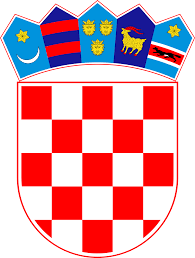 Bilješke uz financijski izvještaj za 2023. godinuNaziv Osnovna škola „Stjepan Radić“Adresa fra Stjepana Vrljića 13MB 03020509OIB 38240201838ŽR HR8623900011100017899RKP 12132Broj zaposlenika 78Zakonski predstavnik Marko MendešU 2023. godini škola je ostvarila sljedeće prihode i rashode:Ukupni prihodi:	1.736.505,01Ukupni rashodi:	1.762.316,95Bilješke uz obrazac BilancaŠifra 991/996 Izvanbilančni zapis (aktiva/pasiva) indeks 18,7 odnosi se na evidentiranje opreme dobivene na korištenje (u prethodnim godinama) a na temelju Odluke MZO o isknjiženju i prijenosu imovine koja se vodila u poslovnim knjigama Ministarstva znanosti i obrazovanja u poslovne knjige škola sudionica projekta Podrška provedbi Cjelovite kurikularne reforme (CKR) (KLASA: 406-01/19-01/00217, URBROJ:533-02-23-0015) od 30. lipnja 2023., nisu iskazani podaci koji se odnose na ugovorne odnose koji mogu postati obveze ili imovina kao ni podaci o sudskim sporovima jer u bilanci nema knjiženja koja se na njih odnoseBilješke uz obrazac ObvezeŠifra V009 Stanje nedospjelih obveza na kraju izvještajnog razdoblja iznosi 179.023,27Obveze za zaposlene 114.662,22Obveze za materijalne rashode 52.173,94Obveze za financijske rashode 68,41Ostale tekuće obveze 10.468,43Obveza za naknade građanima i kućanstvima 1.626,80Obveze za nabavu nefin. imovine 1.039,50Bilješke uz obrazac Rashodi prema funkcijskoj klasifikacijiŠifra 09 Obrazovanje odnosi se na Osnovno obrazovanje i Dodatne usluge u obrazovanju (prijevoz učenika osnovnih škola, sufinanciranje povećanih troškova prijevoza učenika s teškoćama u razvoju te projekte Čuvari baštine, Učimo zajedno, Opskrba školskih ustanova higijenskim potrepštinama za učenice, Nabava udžbenika i drugih obrazovnih materijala, Preventivni projekti OŠ i SŠ, Financiranje troškova prehrane za učenike OŠ, Produženi boravak i Školski medni dan)Bilješke uz obrazac PR-RASŠifra 6526 Ostali nespomenuti prihodi indeks 142,1 odnosi se na prihode od sufinanciranja programa produženog boravka. U školskoj godini 2023./24. povećan je broj učenika i odjeljenja u odnosu na prethodnu školsku godinuŠifra 663 Donacije od pravnih i fizičkih osoba izvan općeg proračuna i povrat donacija po protestiranim jamstvima indeks 1517,3 odnosi se na donacije dvije pravne osobe za nabavu klima uređaja i uredskog materijala Šifra 321 Naknade troškova zaposlenima indeks 139,3 odnosi se na povećane rashode za službena putovanja i prijevoz na posao i s poslaŠifra 3222 Materijal i sirovine indeks 2.121,2 odnosi se na rashode za prehranu učenika u programu produženog boravka kao i na uvođenje Prehrane za učenike temeljem odluke Vlade RHBilješke uz obrazac P-VRIOŠifra P018 iskazani je prijenos dugotrajne nefinancijske imovine između Ministarstva znanosti i obrazovanja i OŠ Stjepan Radić, Imotski sukladno Odluci o isknjiženju i prijenosu imovine koja se vodila u poslovnim knjigama Ministarstva znanosti i obrazovanja u poslovne knjige škola sudionica projekta Podrška provedbi Cjelovite kurikularne reforme (CKR) (KLASA: 406-01/19-01/00217, URBROJ:533-02-23-0015) od 30. lipnja 2023.)		Voditelj računovodstva i osoba za kontakt		Ksenija TopićREPUBLIKA HRVATSKA                                                                                                      OSNOVNA ŠKOLA „STJEPAN RADIĆ“ IMOTSKIUlica fra Stjepana Vrljića 13, 21260 Imotski                                                                                                    KLASA: 400-01/24-01/1                                                                                                                                        URBROJ: 2181-326-24-1                                                                                                           Imotski, 31. siječnja 2024.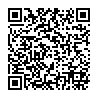 